 Biology Investigation and Experimentation Graphic Organizer		Name:						Block: 		Date: Biology Scientific Writing and Common Core Graphic Organizer		Name:					Block: 		Date:EXPERIMENTAL DESIGN AND DATA COLLECTIONRESEARCH QUESTION: What are you testing?RESEARCH QUESTION: What are you testing?RESEARCH QUESTION: What are you testing?RESEARCH QUESTION: What are you testing?RESEARCH QUESTION: What are you testing?RESEARCH QUESTION: What are you testing?RESEARCH QUESTION: What are you testing?RESEARCH QUESTION: What are you testing?RESEARCH QUESTION: What are you testing?EXPERIMENTAL DESIGN AND DATA COLLECTIONPROCEDURE: What are you going to do? (Summarize the procedure)PROCEDURE: What are you going to do? (Summarize the procedure)PROCEDURE: What are you going to do? (Summarize the procedure)PROCEDURE: What are you going to do? (Summarize the procedure)PROCEDURE: What are you going to do? (Summarize the procedure)What do you think will happen?What do you think will happen?What do you think will happen?What do you think will happen?EXPERIMENTAL DESIGN AND DATA COLLECTIONHYPOTHESISIf ______________________________________________________________________, then ___________________________________________________________________________.                                                 I do this…                                                                                                                                                                        …I think this will happen.HYPOTHESISIf ______________________________________________________________________, then ___________________________________________________________________________.                                                 I do this…                                                                                                                                                                        …I think this will happen.HYPOTHESISIf ______________________________________________________________________, then ___________________________________________________________________________.                                                 I do this…                                                                                                                                                                        …I think this will happen.HYPOTHESISIf ______________________________________________________________________, then ___________________________________________________________________________.                                                 I do this…                                                                                                                                                                        …I think this will happen.HYPOTHESISIf ______________________________________________________________________, then ___________________________________________________________________________.                                                 I do this…                                                                                                                                                                        …I think this will happen.HYPOTHESISIf ______________________________________________________________________, then ___________________________________________________________________________.                                                 I do this…                                                                                                                                                                        …I think this will happen.HYPOTHESISIf ______________________________________________________________________, then ___________________________________________________________________________.                                                 I do this…                                                                                                                                                                        …I think this will happen.HYPOTHESISIf ______________________________________________________________________, then ___________________________________________________________________________.                                                 I do this…                                                                                                                                                                        …I think this will happen.HYPOTHESISIf ______________________________________________________________________, then ___________________________________________________________________________.                                                 I do this…                                                                                                                                                                        …I think this will happen.EXPERIMENTAL DESIGN AND DATA COLLECTIONDESIGNDESIGNDESIGNDESIGNDESIGNDESIGNDESIGNDESIGNDESIGNEXPERIMENTAL DESIGN AND DATA COLLECTIONIndependent Variable(the thing you changed/manipulated)Dependent Variable (the thing you measured/responding)Dependent Variable (the thing you measured/responding)Dependent Variable (the thing you measured/responding)Constants (all the things that are the same between each run)Constants (all the things that are the same between each run)Control Run (the baseline that you compare everything to)Control Run (the baseline that you compare everything to)Control Run (the baseline that you compare everything to)EXPERIMENTAL DESIGN AND DATA COLLECTIONIndependent Variable(the thing you changed/manipulated)Dependent Variable (the thing you measured/responding)Dependent Variable (the thing you measured/responding)Dependent Variable (the thing you measured/responding)Constants (all the things that are the same between each run)Constants (all the things that are the same between each run)Experimental Run(s) (the runs or trials that you changed things)Experimental Run(s) (the runs or trials that you changed things)Experimental Run(s) (the runs or trials that you changed things)EXPERIMENTAL DESIGN AND DATA COLLECTIONDATADATADATADATADATADATADATADATADATAEXPERIMENTAL DESIGN AND DATA COLLECTIONTableTableObservationsSketch Your Graph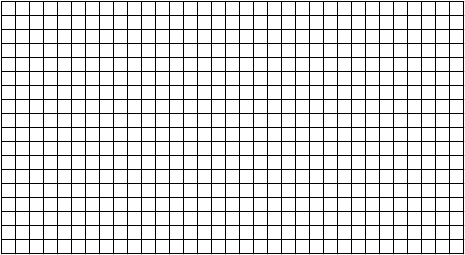 Sketch Your GraphSketch Your GraphSketch Your GraphDoes the graph have…?Descriptive titleDV on y axisIV on x axisUnits on axes A legendEXPERIMENTAL DESIGN AND DATA COLLECTIONANALYSIS: What does your GRAPHED DATA tell you about the PROBLEM in this experiment?(Provide one sentence that connects the results in your graph to what you were trying to find out.)ANALYSIS: What does your GRAPHED DATA tell you about the PROBLEM in this experiment?(Provide one sentence that connects the results in your graph to what you were trying to find out.)ANALYSIS: What does your GRAPHED DATA tell you about the PROBLEM in this experiment?(Provide one sentence that connects the results in your graph to what you were trying to find out.)ANALYSIS: What does your GRAPHED DATA tell you about the PROBLEM in this experiment?(Provide one sentence that connects the results in your graph to what you were trying to find out.)ANALYSIS: What does your GRAPHED DATA tell you about the PROBLEM in this experiment?(Provide one sentence that connects the results in your graph to what you were trying to find out.)ANALYSIS: What does your GRAPHED DATA tell you about the PROBLEM in this experiment?(Provide one sentence that connects the results in your graph to what you were trying to find out.)ANALYSIS: What does your GRAPHED DATA tell you about the PROBLEM in this experiment?(Provide one sentence that connects the results in your graph to what you were trying to find out.)ANALYSIS: What does your GRAPHED DATA tell you about the PROBLEM in this experiment?(Provide one sentence that connects the results in your graph to what you were trying to find out.)ANALYSIS: What does your GRAPHED DATA tell you about the PROBLEM in this experiment?(Provide one sentence that connects the results in your graph to what you were trying to find out.)ANALYSIS AND CONCLUSIONINTRODUCTIONINTRODUCTIONINTRODUCTIONINTRODUCTIONINTRODUCTIONINTRODUCTIONINTRODUCTIONINTRODUCTIONANALYSIS AND CONCLUSIONWhat were you trying to find out?What were you trying to find out?What were you trying to find out?What were you trying to find out?What were you trying to find out?What were you trying to find out?What were you trying to find out?ANALYSIS AND CONCLUSIONWhat did you do to find it?What did you do to find it?What did you do to find it?What did you do to find it?What did you do to find it?What did you do to find it?What did you do to find it?ANALYSIS AND CONCLUSIONWhat did you think would happen?What did you think would happen?What did you think would happen?What did you think would happen?What did you think would happen?What did you think would happen?What did you think would happen?ANALYSIS AND CONCLUSIONTHESIS STATEMENTTHESIS STATEMENTTHESIS STATEMENTTHESIS STATEMENTTHESIS STATEMENTTHESIS STATEMENTTHESIS STATEMENTANALYSIS AND CONCLUSIONWhat is your ONE most important piece of data you collected?What is your ONE most important piece of data you collected?What is your ONE most important piece of data you collected?Why did you do this lab?Why did you do this lab?How good are your results?How good are your results?ANALYSIS AND CONCLUSIONBODYBODYBODYBODYBODYBODYBODYBODYANALYSIS AND CONCLUSIONParagraph 1Paragraph 1Paragraph 2Paragraph 2Paragraph 3ANALYSIS AND CONCLUSIONConcrete Statements 1Restate your research question and hypothesis.Restate your research question and hypothesis.List three variables that you didn’t control.List three variables that you didn’t control.What are the sources of error in this experiment?ANALYSIS AND CONCLUSIONConcrete Statements 2State the results of your experiment (use data from your lab).State the results of your experiment (use data from your lab).BONUS: List any additional uncontrolled variables.BONUS: List any additional uncontrolled variables.                        How could you fix those errors?ANALYSIS AND CONCLUSIONConcrete Statements 3Was your hypothesis right? Why did you think that would happen (evidence)?Was your hypothesis right? Why did you think that would happen (evidence)?Describe any other problems that happened when collecting data.Describe any other problems that happened when collecting data.      If we did this lab again, what other          independent variables could we test?ANALYSIS AND CONCLUSIONCONCLUSIONCONCLUSIONCONCLUSIONCONCLUSIONCONCLUSIONCONCLUSIONCONCLUSIONCONCLUSIONANALYSIS AND CONCLUSIONRestate your thesis in different words.Restate your thesis in different words.Restate your thesis in different words.Restate your thesis in different words.Restate your thesis in different words.Restate your thesis in different words.Restate your thesis in different words.ANALYSIS AND CONCLUSIONWhat is so important about this lab to our learning?What is so important about this lab to our learning?What is so important about this lab to our learning?What is so important about this lab to our learning?What is so important about this lab to our learning?What is so important about this lab to our learning?What is so important about this lab to our learning?Modified from the Claremont Unified School District by Cheryl Fiello, Linda Moule, Marizka Rivette, Sarah Woods, and Eric Tucker.  Funding provided by the UCLA TIIP Grant (2011-2013).Modified from the Claremont Unified School District by Cheryl Fiello, Linda Moule, Marizka Rivette, Sarah Woods, and Eric Tucker.  Funding provided by the UCLA TIIP Grant (2011-2013).Modified from the Claremont Unified School District by Cheryl Fiello, Linda Moule, Marizka Rivette, Sarah Woods, and Eric Tucker.  Funding provided by the UCLA TIIP Grant (2011-2013).Modified from the Claremont Unified School District by Cheryl Fiello, Linda Moule, Marizka Rivette, Sarah Woods, and Eric Tucker.  Funding provided by the UCLA TIIP Grant (2011-2013).Modified from the Claremont Unified School District by Cheryl Fiello, Linda Moule, Marizka Rivette, Sarah Woods, and Eric Tucker.  Funding provided by the UCLA TIIP Grant (2011-2013).Modified from the Claremont Unified School District by Cheryl Fiello, Linda Moule, Marizka Rivette, Sarah Woods, and Eric Tucker.  Funding provided by the UCLA TIIP Grant (2011-2013).Modified from the Claremont Unified School District by Cheryl Fiello, Linda Moule, Marizka Rivette, Sarah Woods, and Eric Tucker.  Funding provided by the UCLA TIIP Grant (2011-2013).Modified from the Claremont Unified School District by Cheryl Fiello, Linda Moule, Marizka Rivette, Sarah Woods, and Eric Tucker.  Funding provided by the UCLA TIIP Grant (2011-2013).Modified from the Claremont Unified School District by Cheryl Fiello, Linda Moule, Marizka Rivette, Sarah Woods, and Eric Tucker.  Funding provided by the UCLA TIIP Grant (2011-2013).